EL NUMERO 1Observa cuantas pelotas hay en la canastaPinta la pera y traza una línea dentro del número 1.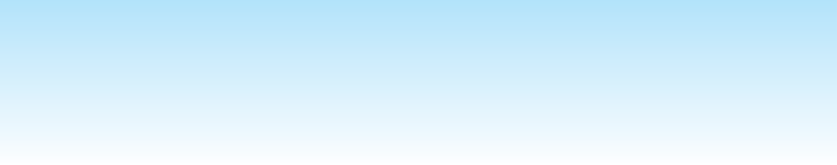 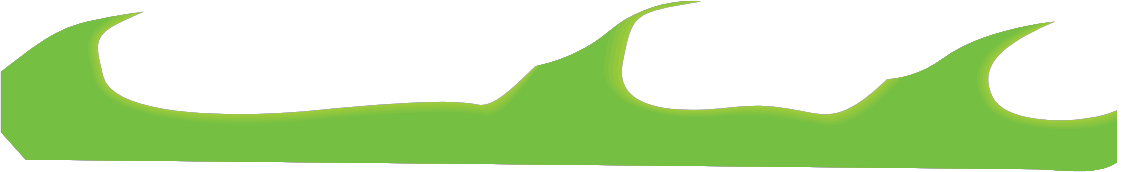 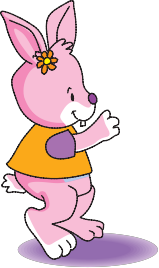 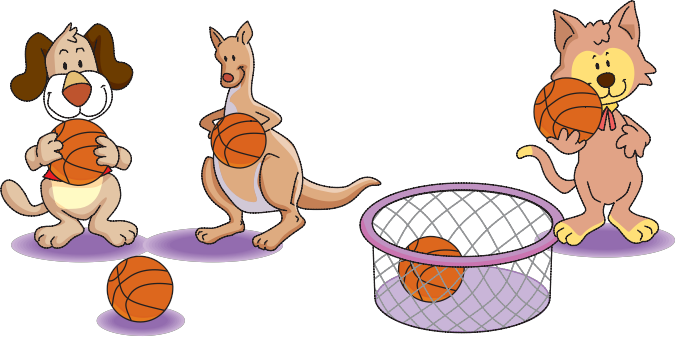 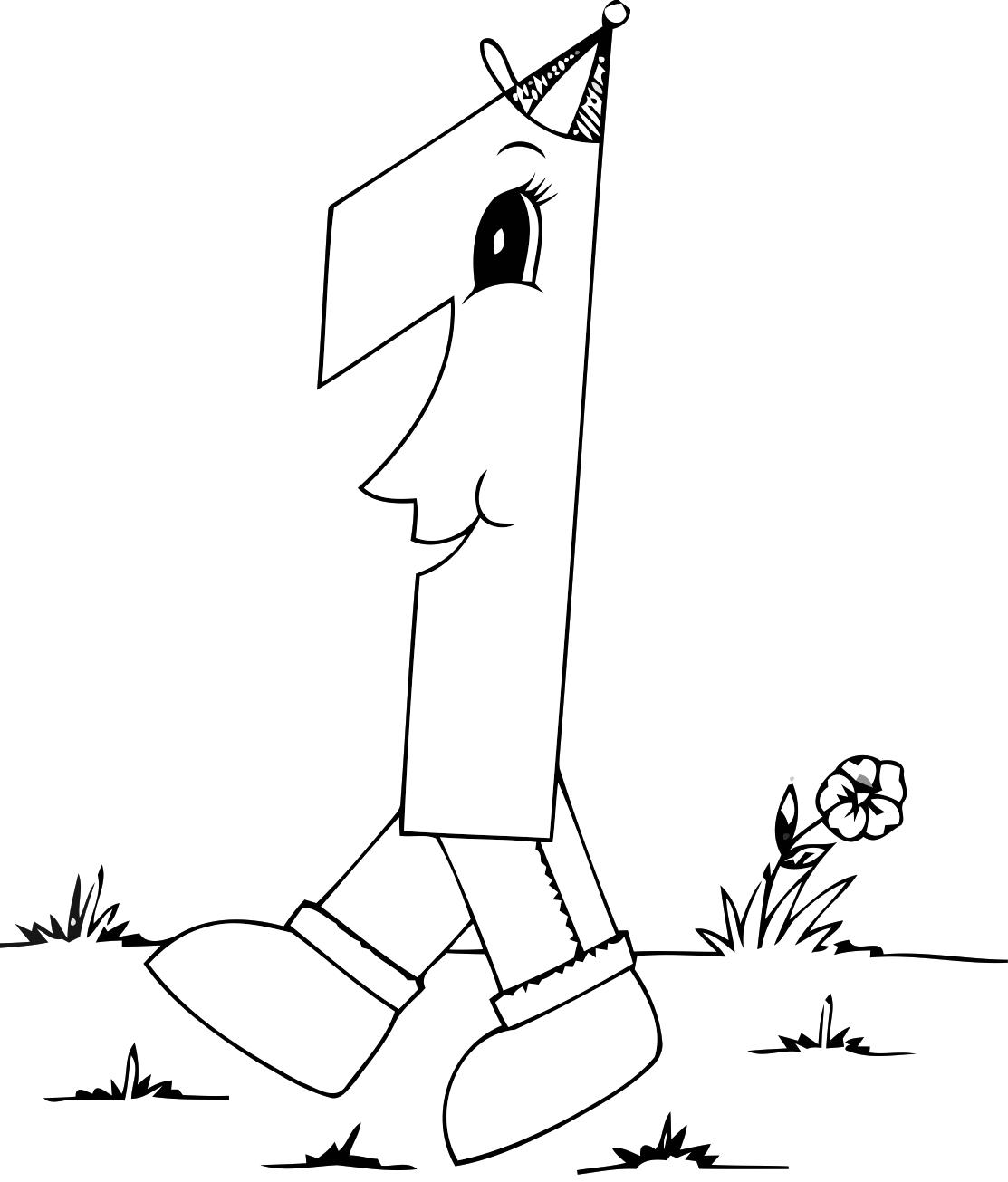 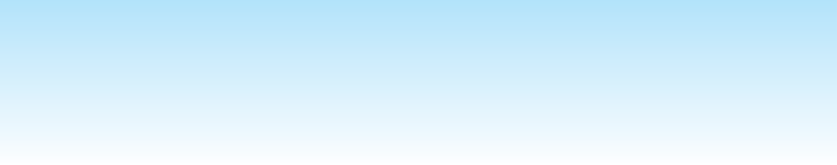 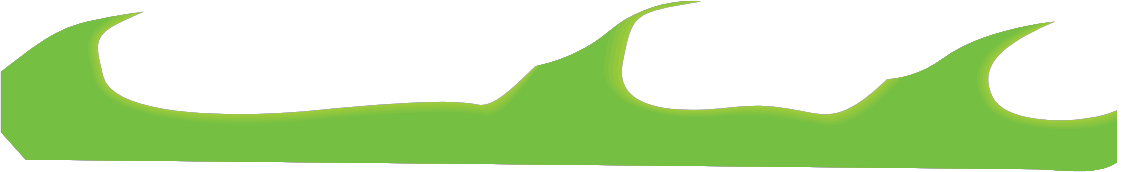 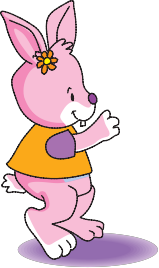 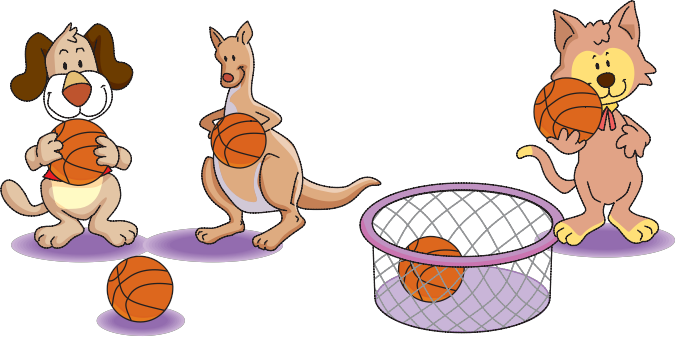 